Оригинальность выступлений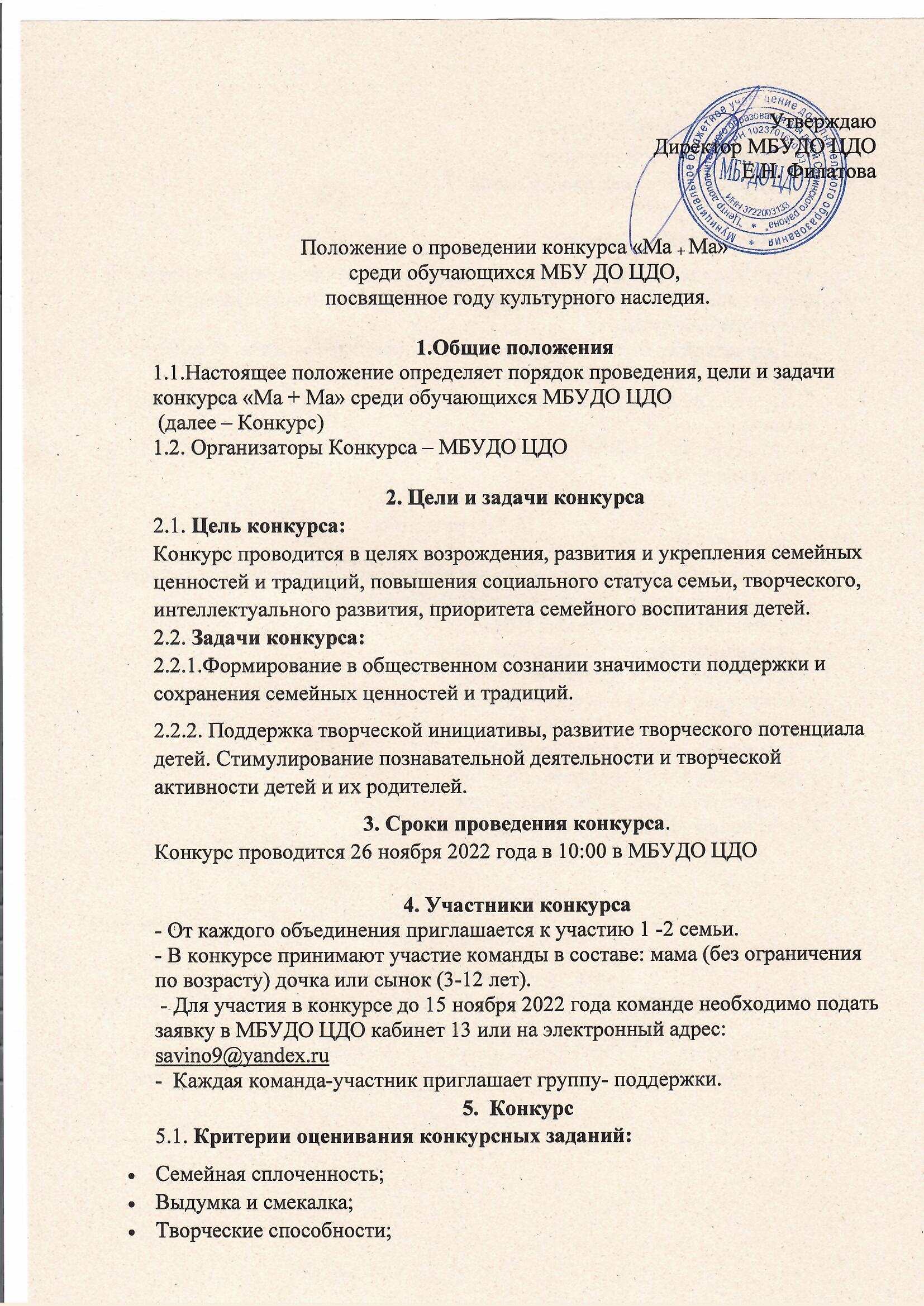 Художественное оформлениеАктивное участие всех членов семьи5.2. Конкурсные задания:1. Визитная карточка "Мама и я..." - домашнее задание, в любой творческой форме рассказать о себе (фото и видеопрезентация не исключаются) максимум 3 минуты 2. Творческий конкурс "Мир увлечений " - домашнее задание. Совместный творческий номер не более 3 минут.3. Творческий конкурс: нарисовать и презентовать «Герб семьи» - домашнее задание.4. «Конкурс Х» - данный этап конкурса будет оглашен на проведении конкурсного этапа.6. Награждение По результатам проведения конкурса все команды награждаются грамотами Центра дополнительного образования по номинациям:- номинация «Мисс и Миссис Шарм» - номинация «Мисс и Миссис Элегантность» - номинация «Мисс и Миссис Грация» - номинация «Мисс и Миссис Индивидуальность» - номинация «Мисс и Миссис Очарование» - номинация «Мисс и Миссис Стиль» - номинация «Мисс и Миссис Дружба» - номинация «Мисс и Миссис Обаяние» - номинация «Мисс и Миссис Гармония»приложение 1ЗАЯВКАна участие в конкурсе «Ма + Ма»_____________________________________________________________________________(наименование объединения)№ п/пФамилия, имя участника возрастребенкаРуководитель (фамилия, имя, отчество) 